TJELENSA I ZDRAVSTVENA KULTURAMOTORIČKI ZADATAK5.razred svibanj 2020VJEŽBA BR. 1: razgibavanje glave i vrataGlavu podižemo gore dolje 8 puta. Pazite da ne podignete glavu prebrzo!
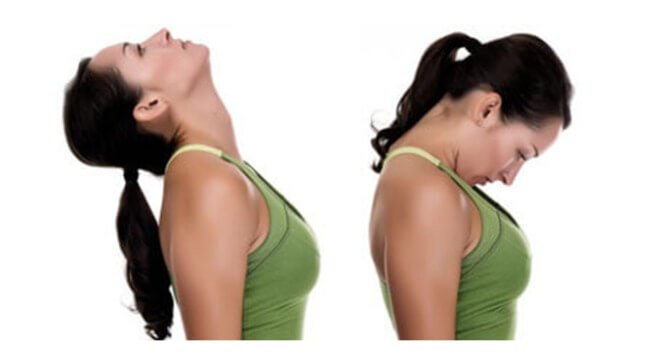 VJEŽBA BR. 2: istezanje ramena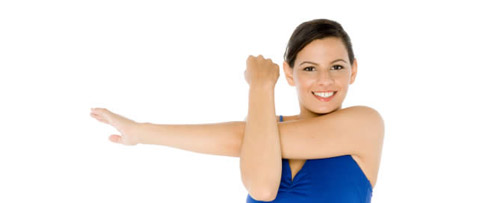 Malo zagrijmo ramena. Ruku ispružimo prema drugoj strani te s drugom rukom pretisnimo ruku prema ramenu. Tako i drugu ruku. Obje ruke držimo desetak sekundi.VJEŽBA BR. 3: vježba za istezanje ruke i tijelaRastegnimo te ruke i tijelo! Postavimo ruku na kuk a drugu ruku savimo u zraku i zadržimo par sekundi.
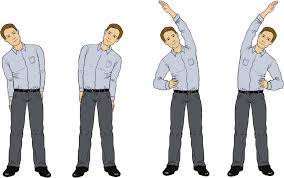 VJEŽBA BR. 4: struk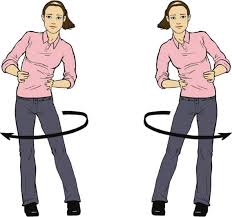 Malo razgibajmo struk. Ruke stavimo na kukove te vrtimo struk u jednu,pa onda drugu stranu 6 puta.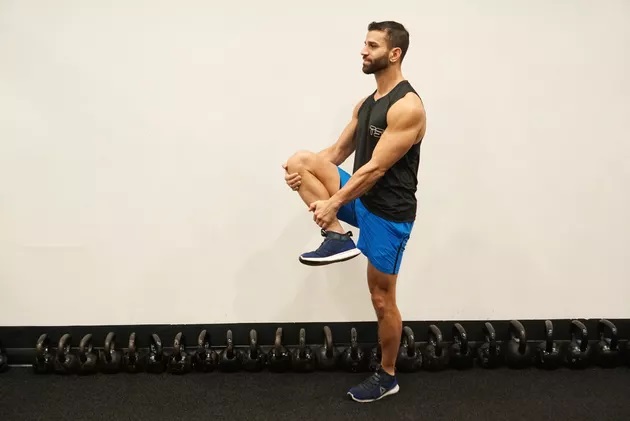 VJEŽBA BR. 5: istezanje noguIstegnimo noge. Nogu savijmo i podignimo je prema svome trbuhu. Obgrlimo je rukama te zadržimo nekoliko sekundi. Ponovite isto to i s drugom nogom.VJEŽBA BR. 6: istezanje mišića noge
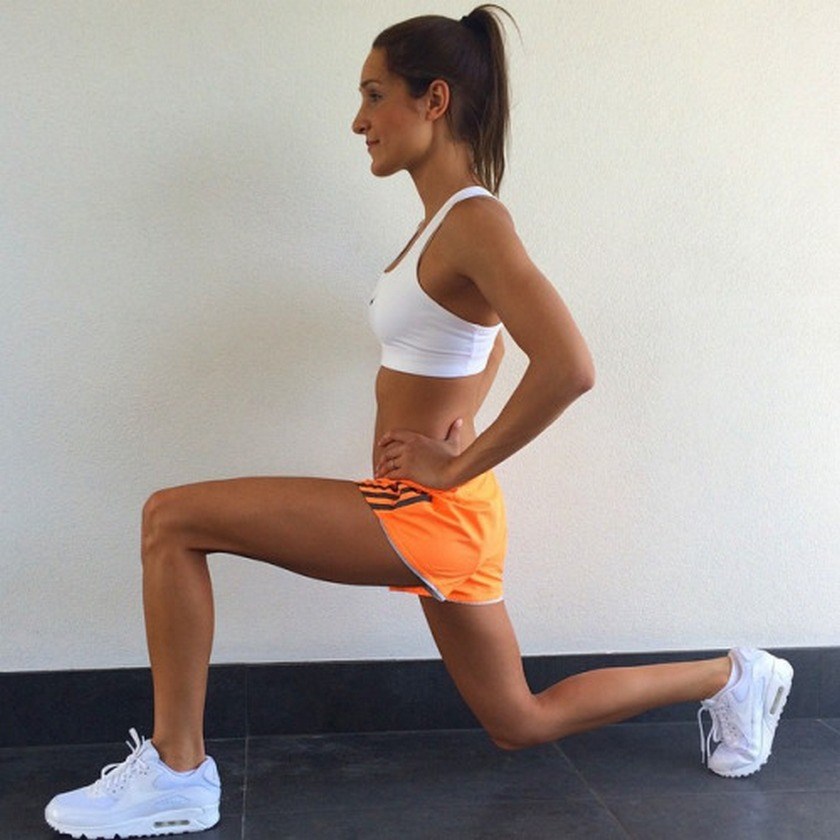 Istegnimo te mišiće. Ruke postavimo na bokove, jednu nogu ispružimo ispred, a drugu istegnemo u koljenu. Ponovimo nekoliko puta na obije noge.VJEŽBA BR. 7: istezanje noguSjednimo na pod. Jednu nogu savijte prema sebi a drugu ispružite. Pokušajte dotaknuti nožne prste s rukom.To isto napravite s drugom nogom.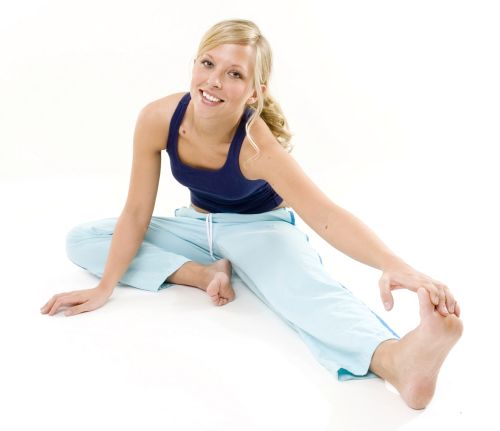 VJEŽBA BR. 8: vježba za nožne prste
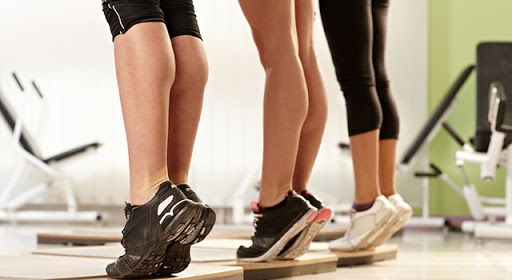 Ponovo smo na nogama. Stanimo uspravno te se popnimo prvo na nožne prste, pa na petu. Ponovite nekoliko puta.